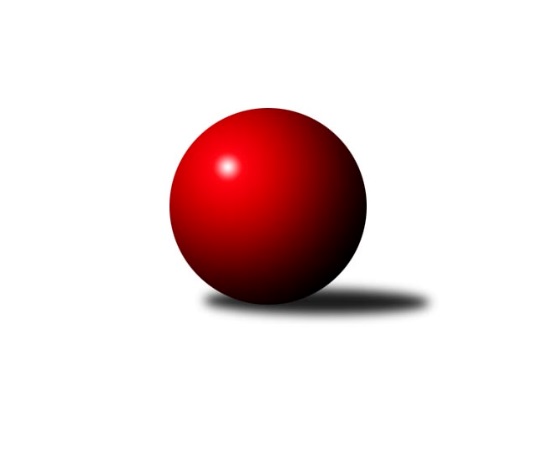 Č.16Ročník 2018/2019	16.2.2019Nejlepšího výkonu v tomto kole: 2567 dosáhlo družstvo: KK Lipník nad Bečvou ˝A˝Krajský přebor MS 2018/2019Výsledky 16. kolaSouhrnný přehled výsledků:TJ Nový Jičín ˝A˝	- KK Minerva Opava ˝B˝	7:1	2417:2329	9.0:3.0	16.2.TJ Spartak Bílovec ˝A˝	- TJ VOKD Poruba ˝B˝	3:5	2346:2401	5.0:7.0	16.2.KK Lipník nad Bečvou ˝A˝	- TJ Sokol Bohumín˝C˝	7.5:0.5	2567:2280	9.5:2.5	16.2.TJ Unie Hlubina˝B˝	- Kuželky Horní Benešov	6:2	2530:2374	8.0:4.0	16.2.TJ Sokol Sedlnice ˝B˝	- TJ Horní Benešov ˝D˝	7:1	2456:2330	9.0:3.0	16.2.TJ VOKD Poruba ˝A˝	- TJ Sokol Dobroslavice ˝A˝	5:3	2441:2425	8.0:4.0	16.2.Tabulka družstev:	1.	TJ VOKD Poruba ˝A˝	16	14	0	2	90.5 : 37.5 	113.0 : 79.0 	 2483	28	2.	TJ Unie Hlubina˝B˝	16	12	0	4	78.5 : 49.5 	111.5 : 80.5 	 2457	24	3.	TJ Sokol Sedlnice ˝B˝	16	9	1	6	75.5 : 52.5 	101.0 : 91.0 	 2407	19	4.	KK Lipník nad Bečvou ˝A˝	15	7	3	5	66.5 : 53.5 	95.0 : 85.0 	 2436	17	5.	TJ Sokol Dobroslavice ˝A˝	16	8	0	8	70.0 : 58.0 	105.5 : 86.5 	 2450	16	6.	TJ Spartak Bílovec ˝A˝	16	7	1	8	70.5 : 57.5 	109.5 : 82.5 	 2445	15	7.	TJ Sokol Bohumín˝C˝	16	7	1	8	54.5 : 73.5 	83.0 : 109.0 	 2360	15	8.	TJ Horní Benešov ˝D˝	16	6	2	8	56.0 : 72.0 	90.0 : 102.0 	 2346	14	9.	TJ Nový Jičín ˝A˝	16	5	3	8	56.5 : 71.5 	90.5 : 101.5 	 2384	13	10.	TJ VOKD Poruba ˝B˝	16	5	3	8	55.0 : 73.0 	80.5 : 111.5 	 2366	13	11.	KK Minerva Opava ˝B˝	15	4	0	11	43.0 : 77.0 	79.0 : 101.0 	 2380	8	12.	Kuželky Horní Benešov	16	4	0	12	43.5 : 84.5 	81.5 : 110.5 	 2386	8Podrobné výsledky kola:	 TJ Nový Jičín ˝A˝	2417	7:1	2329	KK Minerva Opava ˝B˝	Ján Pelikán	 	 198 	 204 		402 	 1:1 	 384 	 	205 	 179		Zdeněk Štohanzl	Radek Chovanec	 	 204 	 214 		418 	 2:0 	 409 	 	199 	 210		Jana Martínková	Jiří Petr	 	 199 	 198 		397 	 2:0 	 382 	 	195 	 187		Josef Plšek	Jana Stehlíková	 	 176 	 210 		386 	 1:1 	 344 	 	178 	 166		Karel Vágner	Petr Hrňa	 	 210 	 190 		400 	 2:0 	 380 	 	194 	 186		Tomáš Král	Radek Škarka	 	 203 	 211 		414 	 1:1 	 430 	 	235 	 195		Karel Kratochvílrozhodčí: JurečkaNejlepší výkon utkání: 430 - Karel Kratochvíl	 TJ Spartak Bílovec ˝A˝	2346	3:5	2401	TJ VOKD Poruba ˝B˝	Jakub Fabík	 	 202 	 206 		408 	 2:0 	 384 	 	198 	 186		Jaroslav Klekner	Michal Kudela	 	 197 	 203 		400 	 0:2 	 446 	 	198 	 248		Zdeněk Mžik	Milan Binar	 	 178 	 168 		346 	 0:2 	 383 	 	179 	 204		Marek Číž	Antonín Fabík	 	 192 	 177 		369 	 0:2 	 426 	 	228 	 198		Rostislav Sabela	Vladimír Štacha	 	 179 	 223 		402 	 1:1 	 399 	 	211 	 188		Zdeněk Hebda	Tomáš Binar	 	 201 	 220 		421 	 2:0 	 363 	 	192 	 171		Radim Bezručrozhodčí: Nejlepší výkon utkání: 446 - Zdeněk Mžik	 KK Lipník nad Bečvou ˝A˝	2567	7.5:0.5	2280	TJ Sokol Bohumín˝C˝	Jaroslav Koppa	 	 229 	 227 		456 	 2:0 	 364 	 	172 	 192		Jaroslav Klus	Richard Štětka	 	 244 	 195 		439 	 2:0 	 392 	 	208 	 184		Václav Kladiva	Vlastimila Kolářová	 	 181 	 236 		417 	 2:0 	 363 	 	179 	 184		Pavel Plaček	Martin Sekanina	 	 202 	 185 		387 	 1:1 	 387 	 	196 	 191		Alfréd Hermann	Josef Hendrych	 	 208 	 221 		429 	 1.5:0.5 	 336 	 	208 	 128		Miroslav Paloc	Petr Hendrych	 	 222 	 217 		439 	 1:1 	 438 	 	223 	 215		Jaromír Piskarozhodčí: Nejlepší výkon utkání: 456 - Jaroslav Koppa	 TJ Unie Hlubina˝B˝	2530	6:2	2374	Kuželky Horní Benešov	Tomáš Rechtoris	 	 232 	 223 		455 	 2:0 	 394 	 	186 	 208		Jaromír Martiník	Josef Hájek	 	 206 	 204 		410 	 0:2 	 449 	 	210 	 239		Martin Koraba	Roman Grüner *1	 	 176 	 187 		363 	 0:2 	 395 	 	194 	 201		Jiří Jedlička	Pavel Krompolc	 	 210 	 216 		426 	 2:0 	 411 	 	199 	 212		David Schiedek	Petr Chodura	 	 219 	 210 		429 	 2:0 	 382 	 	193 	 189		Jana Martiníková	Václav Rábl	 	 217 	 230 		447 	 2:0 	 343 	 	169 	 174		Miroslav Procházkarozhodčí: Ved.družstevstřídání: *1 od 51. hodu Michaela ČernáNejlepší výkon utkání: 455 - Tomáš Rechtoris	 TJ Sokol Sedlnice ˝B˝	2456	7:1	2330	TJ Horní Benešov ˝D˝	Michaela Tobolová	 	 207 	 189 		396 	 1.5:0.5 	 386 	 	197 	 189		Jaromír Hendrych	Renáta Janyšková	 	 177 	 202 		379 	 0:2 	 436 	 	216 	 220		Michal Klich	Nikola Tobolová	 	 184 	 219 		403 	 2:0 	 386 	 	168 	 218		Tomáš Zbořil *1	Ivo Stuchlík	 	 200 	 206 		406 	 1.5:0.5 	 390 	 	200 	 190		Pavla Hendrychová	Ladislav Petr	 	 208 	 230 		438 	 2:0 	 357 	 	176 	 181		Zdeněk Žanda	Jaroslav Chvostek	 	 211 	 223 		434 	 2:0 	 375 	 	204 	 171		Zdeněk Smržarozhodčí: střídání: *1 od 51. hodu Zdeněk KmentNejlepší výkon utkání: 438 - Ladislav Petr	 TJ VOKD Poruba ˝A˝	2441	5:3	2425	TJ Sokol Dobroslavice ˝A˝	Michal Bezruč	 	 208 	 193 		401 	 1:1 	 412 	 	191 	 221		Karel Ridl	Rostislav Bareš	 	 204 	 179 		383 	 0:2 	 418 	 	224 	 194		Lumír Kocián	Jiří Kratoš	 	 223 	 216 		439 	 2:0 	 421 	 	207 	 214		Petr Číž	Martin Skopal	 	 195 	 207 		402 	 2:0 	 395 	 	193 	 202		Martin Třečák	Petr Oravec	 	 187 	 210 		397 	 1:1 	 398 	 	186 	 212		Karel Kuchař	Jan Míka	 	 215 	 204 		419 	 2:0 	 381 	 	203 	 178		Ivo Kovaříkrozhodčí: Vedoucí družstevNejlepší výkon utkání: 439 - Jiří KratošPořadí jednotlivců:	jméno hráče	družstvo	celkem	plné	dorážka	chyby	poměr kuž.	Maximum	1.	Jan Míka 	TJ VOKD Poruba ˝A˝	431.19	292.0	139.2	5.1	8/8	(457)	2.	Milan Zezulka 	TJ Spartak Bílovec ˝A˝	429.33	290.6	138.8	2.9	6/7	(460)	3.	Josef Hendrych 	KK Lipník nad Bečvou ˝A˝	428.73	291.5	137.2	4.8	8/9	(455)	4.	Ladislav Petr 	TJ Sokol Sedlnice ˝B˝	428.55	294.3	134.2	7.1	8/8	(485)	5.	Petr Chodura 	TJ Unie Hlubina˝B˝	426.98	290.7	136.2	4.7	8/8	(457)	6.	Karel Kratochvíl 	KK Minerva Opava ˝B˝	426.80	293.4	133.4	6.9	7/8	(457)	7.	Richard Štětka 	KK Lipník nad Bečvou ˝A˝	426.46	291.3	135.1	5.7	8/9	(468)	8.	Filip Sýkora 	TJ Spartak Bílovec ˝A˝	425.65	295.2	130.5	6.4	7/7	(449)	9.	Petr Číž 	TJ Sokol Dobroslavice ˝A˝	424.22	288.7	135.5	3.8	7/8	(469)	10.	Jakub Fabík 	TJ Spartak Bílovec ˝A˝	421.77	292.0	129.8	5.0	6/7	(459)	11.	Martin Skopal 	TJ VOKD Poruba ˝A˝	418.91	287.0	131.9	4.7	8/8	(460)	12.	Petr Oravec 	TJ VOKD Poruba ˝A˝	418.71	292.8	125.9	5.8	8/8	(467)	13.	Ivo Kovařík 	TJ Sokol Dobroslavice ˝A˝	418.57	283.0	135.5	4.1	7/8	(458)	14.	Pavel Marek 	TJ Unie Hlubina˝B˝	417.92	287.3	130.7	5.1	6/8	(449)	15.	Jiří Kratoš 	TJ VOKD Poruba ˝A˝	417.33	285.6	131.7	4.3	8/8	(451)	16.	Karel Ridl 	TJ Sokol Dobroslavice ˝A˝	417.23	289.9	127.3	4.8	8/8	(466)	17.	Václav Rábl 	TJ Unie Hlubina˝B˝	416.88	286.9	130.0	4.4	7/8	(451)	18.	Jaroslav Chvostek 	TJ Sokol Sedlnice ˝B˝	416.56	289.6	127.0	5.1	6/8	(483)	19.	Tomáš Binar 	TJ Spartak Bílovec ˝A˝	412.02	286.8	125.2	5.7	6/7	(488)	20.	Radek Škarka 	TJ Nový Jičín ˝A˝	411.14	287.8	123.4	6.1	6/7	(474)	21.	Martin Koraba 	Kuželky Horní Benešov	410.75	289.0	121.8	7.6	8/8	(501)	22.	Jiří Jedlička 	Kuželky Horní Benešov	409.63	282.5	127.1	7.2	8/8	(458)	23.	Petr Hendrych 	KK Lipník nad Bečvou ˝A˝	409.49	287.7	121.8	6.8	9/9	(460)	24.	Jan Pospěch 	TJ Nový Jičín ˝A˝	409.36	280.4	128.9	4.9	7/7	(465)	25.	Jaromír Martiník 	Kuželky Horní Benešov	408.94	286.5	122.5	7.7	8/8	(470)	26.	Petr Hrňa 	TJ Nový Jičín ˝A˝	408.30	277.3	131.1	5.7	5/7	(431)	27.	Michal Bezruč 	TJ VOKD Poruba ˝A˝	407.21	277.2	130.0	5.6	7/8	(440)	28.	Jana Martínková 	KK Minerva Opava ˝B˝	406.98	285.0	122.0	7.0	8/8	(479)	29.	Rostislav Sabela 	TJ VOKD Poruba ˝B˝	406.33	281.6	124.7	6.4	8/8	(433)	30.	David Binar 	TJ Spartak Bílovec ˝A˝	406.10	278.0	128.2	6.0	6/7	(444)	31.	Jaroslav Klus 	TJ Sokol Bohumín˝C˝	405.77	284.8	121.0	7.6	8/8	(450)	32.	David Schiedek 	Kuželky Horní Benešov	403.65	281.6	122.0	9.2	6/8	(439)	33.	Zdeněk Štohanzl 	KK Minerva Opava ˝B˝	402.83	278.6	124.2	7.0	8/8	(440)	34.	Pavel Krompolc 	TJ Unie Hlubina˝B˝	402.40	275.6	126.8	7.4	7/8	(426)	35.	Renáta Janyšková 	TJ Sokol Sedlnice ˝B˝	402.20	286.4	115.8	6.9	7/8	(447)	36.	Libor Jurečka 	TJ Nový Jičín ˝A˝	402.13	278.4	123.7	8.7	5/7	(435)	37.	Martin Třečák 	TJ Sokol Dobroslavice ˝A˝	401.96	276.6	125.4	6.7	7/8	(419)	38.	Václav Kladiva 	TJ Sokol Bohumín˝C˝	401.20	282.7	118.5	11.0	6/8	(437)	39.	Karel Kuchař 	TJ Sokol Dobroslavice ˝A˝	400.61	280.3	120.3	7.3	8/8	(436)	40.	Vladimír Štacha 	TJ Spartak Bílovec ˝A˝	399.48	274.3	125.1	7.2	7/7	(446)	41.	Michaela Tobolová 	TJ Sokol Sedlnice ˝B˝	399.40	285.6	113.8	8.0	7/8	(465)	42.	Vlastimila Kolářová 	KK Lipník nad Bečvou ˝A˝	399.37	282.0	117.4	9.4	9/9	(445)	43.	Jana Stehlíková 	TJ Nový Jičín ˝A˝	399.16	280.4	118.7	8.6	5/7	(426)	44.	Tomáš Král 	KK Minerva Opava ˝B˝	397.61	273.3	124.3	7.9	7/8	(480)	45.	Eva Hradilová 	KK Lipník nad Bečvou ˝A˝	395.71	274.8	120.9	8.5	8/9	(431)	46.	Pavel Plaček 	TJ Sokol Bohumín˝C˝	395.31	278.8	116.5	10.0	7/8	(454)	47.	Jaromír Hendrych 	TJ Horní Benešov ˝D˝	394.54	280.1	114.4	7.6	7/7	(453)	48.	Miroslav Paloc 	TJ Sokol Bohumín˝C˝	391.14	280.3	110.8	9.2	8/8	(428)	49.	Michal Blažek 	TJ Horní Benešov ˝D˝	389.48	286.4	103.0	10.3	6/7	(462)	50.	Marek Číž 	TJ VOKD Poruba ˝B˝	389.33	279.9	109.5	11.3	7/8	(418)	51.	Zdeněk Smrža 	TJ Horní Benešov ˝D˝	387.86	276.1	111.8	9.8	7/7	(454)	52.	Radek Chovanec 	TJ Nový Jičín ˝A˝	387.25	278.4	108.8	10.1	6/7	(435)	53.	Jiří Petr 	TJ Nový Jičín ˝A˝	386.43	271.9	114.5	9.6	6/7	(419)	54.	Martin Sekanina 	KK Lipník nad Bečvou ˝A˝	386.19	282.3	103.9	11.1	8/9	(434)	55.	Nikola Tobolová 	TJ Sokol Sedlnice ˝B˝	385.47	274.2	111.3	8.6	6/8	(412)	56.	Zdeněk Hebda 	TJ VOKD Poruba ˝B˝	385.25	271.9	113.4	10.4	8/8	(447)	57.	Pavla Hendrychová 	TJ Horní Benešov ˝D˝	385.21	278.5	106.7	11.7	7/7	(474)	58.	Milan Pčola 	TJ VOKD Poruba ˝B˝	385.17	267.6	117.6	10.2	7/8	(453)	59.	Zdeněk Žanda 	TJ Horní Benešov ˝D˝	384.92	269.2	115.8	9.8	6/7	(405)	60.	Antonín Fabík 	TJ Spartak Bílovec ˝A˝	383.65	279.4	104.3	11.3	6/7	(465)	61.	Karel Vágner 	KK Minerva Opava ˝B˝	381.89	273.2	108.7	10.5	7/8	(428)	62.	Jaroslav Lakomý 	Kuželky Horní Benešov	381.17	266.2	115.0	10.5	6/8	(414)	63.	David Juřica 	TJ Sokol Sedlnice ˝B˝	380.25	271.8	108.4	10.2	6/8	(428)	64.	Alfréd Hermann 	TJ Sokol Bohumín˝C˝	379.90	275.1	104.8	11.8	8/8	(428)	65.	Radim Bezruč 	TJ VOKD Poruba ˝B˝	379.00	271.6	107.4	10.7	7/8	(428)	66.	Ján Pelikán 	TJ Nový Jičín ˝A˝	376.47	269.7	106.8	10.2	6/7	(410)	67.	Miroslav Procházka 	Kuželky Horní Benešov	374.25	266.8	107.5	11.7	7/8	(445)		Petr Kozák 	TJ Horní Benešov ˝D˝	465.00	333.0	132.0	3.0	1/7	(465)		Jaroslav Koppa 	KK Lipník nad Bečvou ˝A˝	456.00	306.0	150.0	6.0	1/9	(456)		Michal Klich 	TJ Horní Benešov ˝D˝	448.67	309.0	139.7	2.8	2/7	(476)		Gabriela Beinhauerová 	KK Minerva Opava ˝B˝	437.00	302.0	135.0	3.0	1/8	(451)		Lukáš Modlitba 	TJ Sokol Bohumín˝C˝	432.00	294.7	137.3	3.7	1/8	(491)		Zdeněk Mžik 	TJ VOKD Poruba ˝B˝	428.33	280.4	147.9	5.7	3/8	(449)		František Oliva 	TJ Unie Hlubina˝B˝	426.00	297.0	129.0	7.5	2/8	(440)		Michal Kudela 	TJ Spartak Bílovec ˝A˝	422.50	288.0	134.5	7.0	1/7	(445)		Tomáš Rechtoris 	TJ Unie Hlubina˝B˝	420.96	299.7	121.3	6.0	4/8	(455)		Jan Žídek 	TJ Unie Hlubina˝B˝	419.93	284.6	135.3	4.7	3/8	(449)		Ivo Stuchlík 	TJ Sokol Sedlnice ˝B˝	418.25	288.3	130.0	7.8	2/8	(423)		Zuzana Šafránková 	KK Minerva Opava ˝B˝	417.00	283.0	134.0	2.0	1/8	(417)		Jaroslav Klekner 	TJ VOKD Poruba ˝B˝	415.85	286.9	129.0	5.5	5/8	(443)		Lumír Kocián 	TJ Sokol Dobroslavice ˝A˝	414.71	281.7	133.0	7.1	3/8	(432)		Stanislav Sliwka 	TJ Sokol Bohumín˝C˝	413.24	285.1	128.1	5.1	5/8	(450)		Miroslav Petřek  st.	TJ Horní Benešov ˝D˝	413.00	290.0	123.0	12.0	1/7	(413)		Martin Weiss 	Kuželky Horní Benešov	412.80	295.5	117.3	7.3	3/8	(456)		Rostislav Kletenský 	TJ Sokol Sedlnice ˝B˝	412.52	280.8	131.7	6.6	5/8	(446)		Rostislav Bareš 	TJ VOKD Poruba ˝A˝	412.46	289.5	123.0	6.2	4/8	(445)		Radmila Pastvová 	TJ Unie Hlubina˝B˝	411.00	290.0	121.0	4.0	1/8	(411)		Martin Švrčina 	TJ Horní Benešov ˝D˝	409.17	283.8	125.3	7.2	3/7	(475)		Michal Hejtmánek 	TJ Unie Hlubina˝B˝	409.00	277.0	132.0	3.3	3/8	(449)		Miroslava Ševčíková 	TJ Sokol Bohumín˝C˝	409.00	283.0	126.0	2.0	1/8	(409)		Rudolf Riezner 	TJ Unie Hlubina˝B˝	408.25	285.5	122.8	5.5	4/8	(422)		Libor Veselý 	TJ Sokol Dobroslavice ˝A˝	406.30	277.3	129.1	6.0	5/8	(430)		Josef Hájek 	TJ Unie Hlubina˝B˝	403.11	282.0	121.1	9.5	5/8	(428)		Jan Král 	KK Minerva Opava ˝B˝	400.00	279.0	121.0	6.5	2/8	(414)		Jana Martiníková 	Kuželky Horní Benešov	399.50	285.5	114.0	9.5	3/8	(430)		Roman Grüner 	TJ Unie Hlubina˝B˝	396.30	279.7	116.6	6.9	2/8	(417)		Helena Hýžová 	TJ VOKD Poruba ˝B˝	396.25	277.5	118.8	7.4	4/8	(407)		Radek Fischer 	KK Minerva Opava ˝B˝	396.00	282.0	114.0	7.0	1/8	(396)		Zdeněk Kment 	TJ Horní Benešov ˝D˝	392.50	272.9	119.6	7.2	4/7	(485)		Jaromír Piska 	TJ Sokol Bohumín˝C˝	392.00	271.0	121.0	8.6	4/8	(438)		Tomáš Polášek 	TJ Nový Jičín ˝A˝	392.00	276.0	116.0	11.0	1/7	(392)		Nikolas Chovanec 	TJ Nový Jičín ˝A˝	391.50	275.5	116.0	10.5	2/7	(405)		Lukáš Trojek 	TJ VOKD Poruba ˝A˝	388.12	268.2	120.0	7.8	5/8	(416)		Jaroslav Hrabuška 	TJ VOKD Poruba ˝B˝	388.00	270.0	118.0	10.0	1/8	(388)		Tomáš Zbořil 	TJ Horní Benešov ˝D˝	385.63	271.5	114.1	9.4	4/7	(410)		Jiří Číž 	TJ VOKD Poruba ˝B˝	385.00	273.3	111.8	9.3	4/8	(413)		Helena Martinčáková 	TJ VOKD Poruba ˝B˝	383.00	260.0	123.0	12.0	1/8	(383)		Renáta Smijová 	KK Minerva Opava ˝B˝	382.80	276.1	106.7	11.6	5/8	(434)		Jaroslav Pěcha 	KK Lipník nad Bečvou ˝A˝	381.67	271.8	109.8	11.2	3/9	(401)		Ota Beňo 	TJ Spartak Bílovec ˝A˝	378.00	272.0	106.0	11.0	1/7	(378)		Michal Mainuš 	KK Lipník nad Bečvou ˝A˝	377.00	280.0	97.0	14.0	1/9	(377)		Jiří Kolář 	KK Lipník nad Bečvou ˝A˝	376.50	282.0	94.5	14.0	2/9	(399)		Michaela Černá 	TJ Unie Hlubina˝B˝	375.00	277.0	98.0	14.0	1/8	(375)		Josef Plšek 	KK Minerva Opava ˝B˝	373.67	271.7	102.0	11.0	3/8	(382)		Tibor Kállai 	TJ Sokol Sedlnice ˝B˝	373.00	277.0	96.0	15.0	1/8	(373)		Petr Kowalczyk 	TJ Sokol Sedlnice ˝B˝	369.75	263.8	106.0	10.8	4/8	(380)		Zdeněk Štefek 	TJ Sokol Dobroslavice ˝A˝	367.68	261.8	105.9	11.3	5/8	(397)		Stanislav Brokl 	KK Minerva Opava ˝B˝	366.63	266.8	99.9	13.6	4/8	(403)		Jan Stuś 	TJ Sokol Bohumín˝C˝	363.80	262.3	101.5	13.9	5/8	(409)		Ivan Řeha 	TJ Sokol Dobroslavice ˝A˝	361.00	255.0	106.0	9.0	1/8	(361)		Jiří Břeska 	TJ Unie Hlubina˝B˝	360.50	251.5	109.0	10.0	2/8	(389)		Milan Binar 	TJ Spartak Bílovec ˝A˝	355.50	271.5	84.0	16.5	2/7	(365)		Vilém Zeiner 	KK Lipník nad Bečvou ˝A˝	353.00	267.0	86.0	16.0	1/9	(353)Sportovně technické informace:Starty náhradníků:registrační číslo	jméno a příjmení 	datum startu 	družstvo	číslo startu9969	Jaroslav Koppa	16.02.2019	KK Lipník nad Bečvou ˝A˝	1x9207	Milan Binar	16.02.2019	TJ Spartak Bílovec ˝A˝	2x24198	Michal Kudela	16.02.2019	TJ Spartak Bílovec ˝A˝	1x14130	Michaela Černá	16.02.2019	TJ Unie Hlubina˝B˝	1x
Hráči dopsaní na soupisku:registrační číslo	jméno a příjmení 	datum startu 	družstvo	Program dalšího kola:17. kolo23.2.2019	so	9:00	TJ Sokol Dobroslavice ˝A˝ - KK Minerva Opava ˝B˝	23.2.2019	so	9:00	TJ VOKD Poruba ˝B˝ - TJ Sokol Sedlnice ˝B˝	23.2.2019	so	9:00	TJ Spartak Bílovec ˝A˝ - TJ Nový Jičín ˝A˝	23.2.2019	so	10:00	TJ Horní Benešov ˝D˝ - TJ Unie Hlubina˝B˝	23.2.2019	so	10:00	TJ Sokol Bohumín˝C˝ - TJ VOKD Poruba ˝A˝	23.2.2019	so	13:30	Kuželky Horní Benešov - KK Lipník nad Bečvou ˝A˝	Nejlepší šestka kola - absolutněNejlepší šestka kola - absolutněNejlepší šestka kola - absolutněNejlepší šestka kola - absolutněNejlepší šestka kola - dle průměru kuželenNejlepší šestka kola - dle průměru kuželenNejlepší šestka kola - dle průměru kuželenNejlepší šestka kola - dle průměru kuželenNejlepší šestka kola - dle průměru kuželenPočetJménoNázev týmuVýkonPočetJménoNázev týmuPrůměr (%)Výkon1xJaroslav KoppaKK Lipník A4561xJaroslav KoppaKK Lipník A114.274561xTomáš RechtorisHlubina B4551xTomáš RechtorisHlubina B110.854554xMartin KorabaKuželky HB4492xPetr HendrychKK Lipník A110.014392xVáclav RáblHlubina B4473xRichard ŠtětkaKK Lipník A110.014392xZdeněk MžikVOKD B4462xJiří KratošVOKD A109.944392xPetr HendrychKK Lipník A4391xJaromír PiskaBohumín C109.76438